CLASE 6: ¿Qué sucederá en el planeta si no cuidamos los recursos naturales?OBJETIVO DE APRENDIZAJE:En esta Guía de Aprendizaje reflexionaremos sobre las formas en que la humanidad utiliza los recursos del planeta, analizando el impacto que tiene también nuestro comportamiento al respecto.(OA 10) INICIOPara comenzar a abordar este tema es necesario que recordemos tus conocimientos previos. Para eso contesta estas preguntas:¿Qué son los recursos naturales?………………………………………………………………………………………………………………………………………………………………………………………………¿Qué recursos naturales conoces que tenga nuestro país? Nombra 3 renovables y 3 no renovables……………………………………………………………………………………………………………………………………………………………………………………………………………………………………………………………………………………………….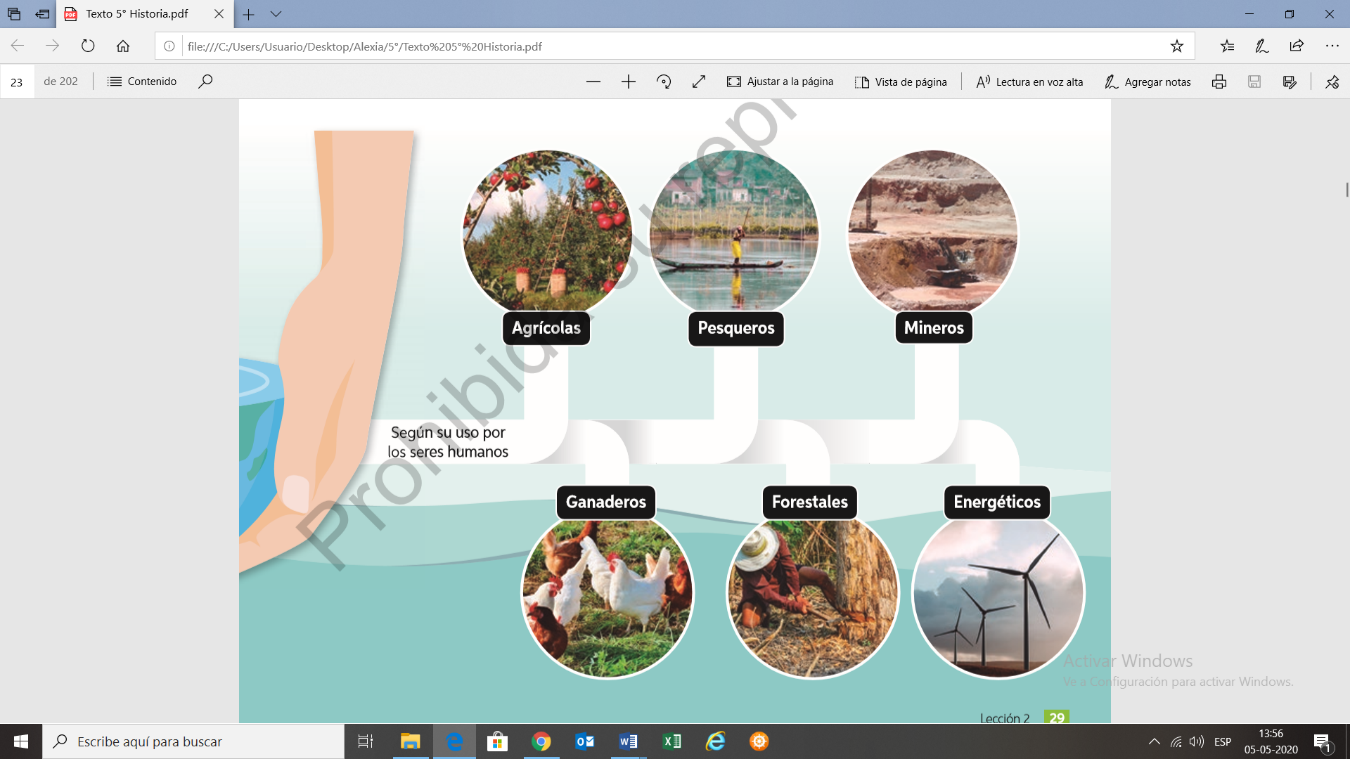 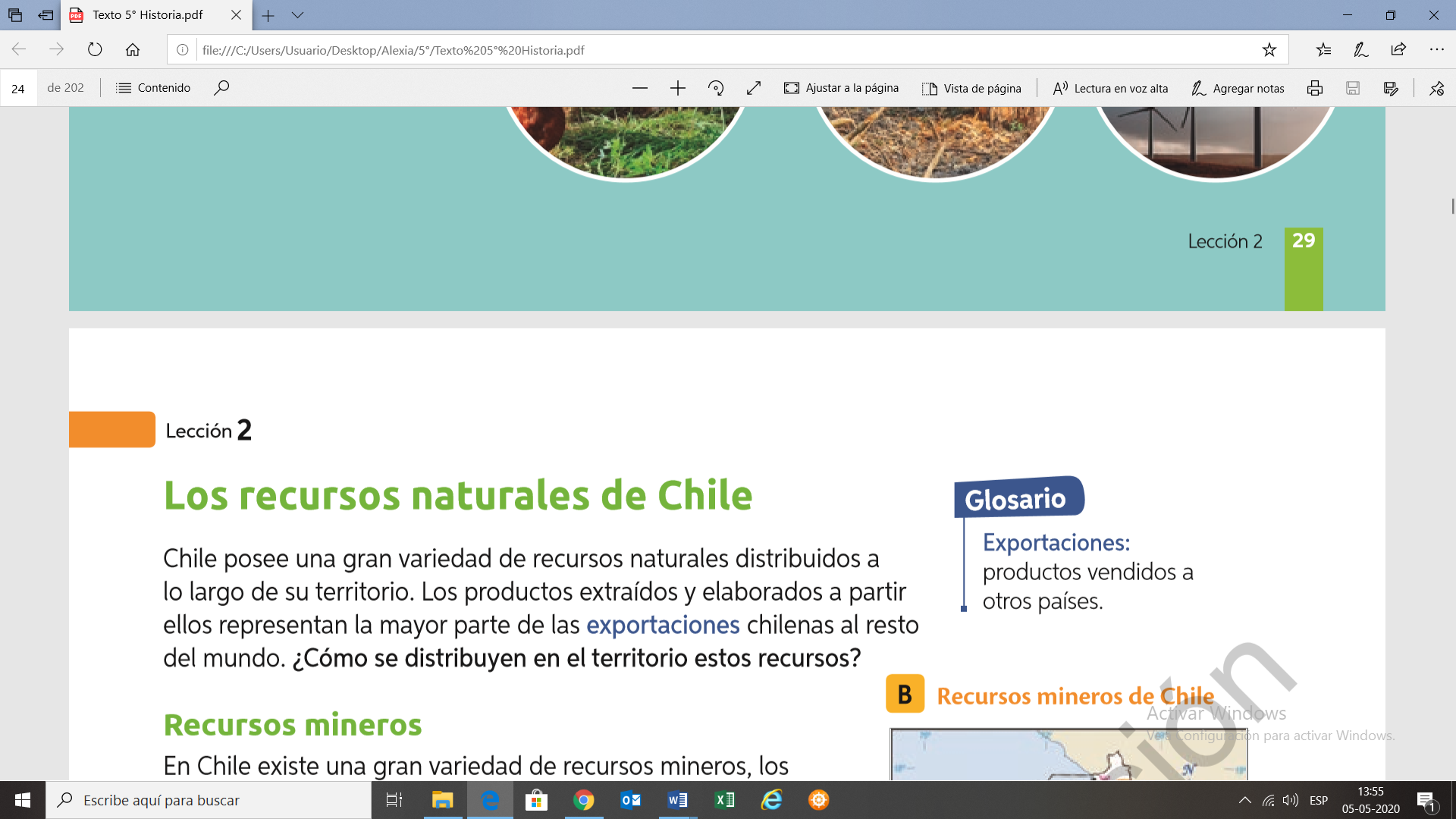 
Para desarrollar este tema y aprender más, te invitamos a leer atentamente las paginas 30, 31, 32 y 33 y responder las preguntas de la página 33. Recuerda que es importante leer los textos de fuentes y también la simbología de los mapas para comprender bien la información que nos entregan.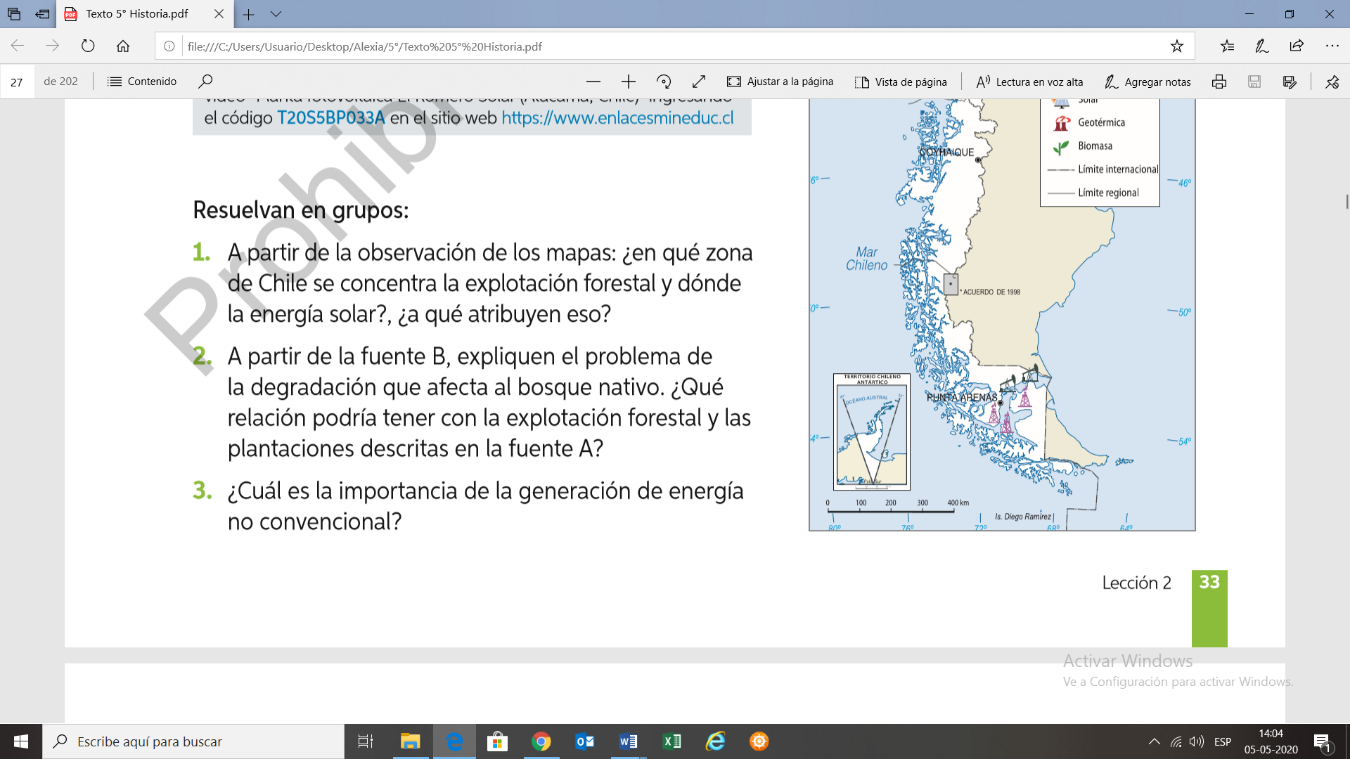 CIERREReflexiona acerca de la sustentabilidad, mediante esta pregunta: ¿Qué valores deben estar presentes en una sociedad para alcanzar el desarrollo sustentable?………………………………………………………………………………………………………………………………………………………………………………………………………………………………………………………………………………………Finalmente, completa la siguiente tabla considerando actitudes y acciones que seria bueno tener en distintos lugares y momentos para vivir en un medio ambiente sustentable, siguiendo el ejemplo:ACTITUDES PARA VIVIR EN UN MEDIO AMBIENTE SUSTENTABLEACTITUDES PARA VIVIR EN UN MEDIO AMBIENTE SUSTENTABLEEn la casaEjemplo: No dejar dada el agua mientras me cepillo los dientes.En el colegioEn el trabajoEn la plazaEn la calle